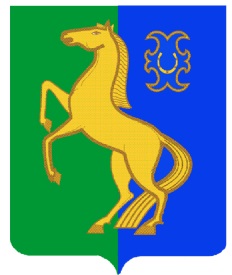                    БАШҠОРТОСТАН РеспубликаҺы                                                  РЕСПУБЛИКА  БАШКОРТОСТАНЙƏРМƏКƏЙ РАЙОны                                                                            АДМИНИСТРАЦИЯ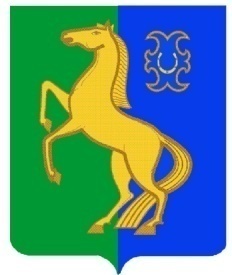 муниципаль районыныҢ                                                                 СЕЛЬСКОГО  ПОСЕЛЕНИЯ       ҺигеҘенсе   Март ауыл Советы                                                 ВОСЬМОМАРТОВСКИЙ  СЕЛЬСОВЕТ                 ауыл билƏмƏҺе                                                                              МУНИЦИПАЛЬНОГО     РАЙОНА               ХАКИМИƏТЕ                                                                                         ЕРМЕКЕЕВСКИЙ  РАЙОН                             ҠАРАР                                              № 14                         ПОСТАНОВЛЕНИЕ                                 « 26»  февраль  2024  й.                                               « 26 »  февраля   2024  г.Об утверждении Программы рисков причинения вреда (ущерба) охраняемым законом ценностям по муниципальному лесному контролю в границах сельского поселения Восьмомартовский сельсовет муниципального района Ермекеевский                  район Республики Башкортостан на 2024 год       В соответствии с Федеральным законом от 31.07.2020 № 248-ФЗ «О государственном контроле (надзоре) и муниципальном контроле в Российской Федерации», на основании постановления Правительства РФ от 25.06.2021г. № 990 «Об утверждении Правил разработки и утверждения контрольными (надзорными) органами программы профилактики рисков причинения вреда (ущерба) охраняемым законом ценностям», решением Совета сельского поселения Восьмомартовский сельсовет муниципального района Ермекеевский район Республики Башкортостан от 16.12.2021г.  №115  «Об утверждении Положения о муниципальном лесном контроле в границах сельского поселения Восьмомартовский      сельсовет муниципального района Ермекеевский район Республики Башкортостан» руководствуясь Уставом сельского поселения Восьмомартовский сельсовет муниципального района Ермекеевский район Республики Башкортостан                                         п о с т а н о в            л я ю:Утвердить программу профилактики рисков причинения вреда (ущерба) охраняемым законом ценностям по муниципальному лесному контролю в границах сельского поселения Восьмомартовский сельсовет муниципального района Ермекеевский район Республики Башкортостан на 2024 год (Приложение);        2.Опубликовать данное постановление на официальном сайте сельского поселения Восьмомартовский сельсовет муниципального района Ермекеевский район Республики Башкортостан: https://vosmartsp.ru/       3.Настоящее постановление вступает в силу с 01 января 2024 года.       4.Контроль за исполнением настоящего постановления оставляю за собой.Глава сельского поселения	А.З.ЛатыповаПриложение № 1 УТВЕРЖДЕНОпостановлением главы Администрации сельского поселения Восьмомартовский сельсовет муниципального района Ермекеевский район Республики Башкортостан                     от  26.02.2024 № 14Программа рисков причинения вреда (ущерба) охраняемым законом ценностям по муниципальному лесному контролю в границах сельского поселения Восьмомартовский сельсовет муниципального района Ермекеевский район Республики Башкортостан на 2024 годАнализ текущего состояния осуществления вида контроля, описание текущего уровня развития профилактической деятельности контрольного(надзорного) органа, характеристика проблем, на решение которых направлена программа профилактики.Настоящая программа разработана в соответствии со статьей 44 Федерального закона от 31 июля 2021 г. № 248-ФЗ «О государственном контроле (надзоре) и муниципальном контроле в Российской Федерации», постановлением Правительства Российской Федерации от 25 июня 2021г. № 990 «Об утверждении Правил разработки и утверждения контрольными (надзорными) органами программы профилактики рисков причинения вреда (ущерба) охраняемым законом ценностям» и предусматривает комплекс мероприятий по профилактике рисков причинения вреда (ущерба) охраняемым законом ценностям при осуществлении муниципального лесного контроля в границах сельского поселения Восьмомартовский сельсовет муниципального района Ермекеевский район Республики Башкортостан на 2024 год.При осуществлении муниципального лесного контроля в границах сельского поселения Восьмомартовский сельсовет муниципального района Ермекеевский район Республики Башкортостан, Администрация сельского поселения Восьмомартовский сельсовет муниципального района Ермекеевский район Республики Башкортостан осуществляет контроль за соблюдением:а) деятельность, действия (бездействие) контролируемых лиц в сфере лесного хозяйства, в рамках которых должны соблюдаться обязательные требования по использованию, охране, защите, воспроизводству лесных участков, находящихся в муниципальной собственности, и лесоразведению в них;б) производственные объекты:лесные участки, части лесных участков, находящиеся в муниципальной собственности, на которых в том числе осуществляется деятельность по использованию, охране, защите, воспроизводству лесов и лесоразведению;средства предупреждения и тушения лесных пожаров;другие объекты, в том числе стационарные объекты, оборудование, устройства, предметы, материалы, транспортные средства, связанные (задействованные) с осуществлением использования, охраны, защиты, воспроизводства лесов и лесоразведения, к которым предъявляются обязательные требования.В отчетном периоде с 1 января по 31 декабря 2023 г проверок (плановых, внеплановых) по муниципальному контролю не проводилось.Цели и задачи реализации программы профилактики.Основными целями Программы профилактики являются: Цели реализации программы профилактики:стимулирование добросовестного соблюдения контролируемыми лицами обязательных требований;устранение условий, причин и факторов, способных привести к нарушениям обязательных требований и (или) причинению вреда (ущерба) охраняемым законом ценностям;создание условий для доведения обязательных требований до контролируемых лиц, повышение информированности о способах их соблюдения.Задачи программы профилактики:укрепление системы профилактики нарушений рисков причинения вреда (ущерба) охраняемым законом ценностям;осуществление планирования и проведения профилактических мероприятий на основе принципов их понятности, информационной открытости, вовлеченности контролируемых лиц, а также обязательности, актуальности, периодичности профилактических мероприятий;выявление причин, факторов и условий, способствующих нарушениям обязательных требований;повышение правосознания и правовой культуры контролируемых лиц.Перечень профилактических мероприятий, сроки (периодичность) их проведения на 2024 год№ п/пНаименование профилактического мероприятияСрок (периодичность) проведенияОтветственный исполнитель1Информирование контролируемых лиц и иных заинтересованных лиц по вопросам соблюдения обязательных требований,посредством размещения на официальном сайте Администрации сельского поселения Восьмомартовский сельсовет муниципального района Ермекеевский район Республики Башкортостан в сети «Интернет»:В течении 2024 годаАдминистрации сельского поселения Восьмомартовский сельсовет муниципального района Ермекеевскийрайон Республики Башкортостан1.1текстов нормативных правовых актов, регулирующих осуществление муниципального лесного контроля;сведений об изменениях, внесенных в нормативные правовые акты, регулирующие осуществление муниципального лесного контроля, о сроках и порядке их вступления в силу;перечня нормативных правовых актов с указанием структурных единиц этих актов, содержащих обязательные требования, оценка соблюдения которых является предметом муниципального лесного контроля, а также информацию о мерах ответственности, применяемых при нарушенииобязательных требований, с текстами в действующей редакцииПо мере издания нормативных правовых актов, внесения изменений в нормативные правовые актыАдминистрации сельского поселения Восьмомартовский сельсовет муниципального района Ермекеевский район Республики Башкортостан1.2руководств по соблюдению обязательных требований, разработанные и утвержденные в соответствии с Федеральным законом «Об обязательных требованиях в Российской Федерации»По мере изданияАдминистрации сельского поселения Восьмомартовский сельсовет муниципального района Ермекеевский район Республики Башкортостан1.3сведений о способах получения консультаций по вопросам соблюдения обязательных требованийВ течении 2024 годаАдминистрации сельского поселения Восьмомартовский сельсовет муниципального района Ермекеевский район РеспубликиБашкортостан1.4программы профилактики рисков причинения вреда (ущерба) охраняемым законом ценностям по муниципальному лесному контролю в границах сельского поселения Восьмомартовский сельсовет муниципального района Ермекеевский район Республики Башкортостан на 2024 годНе позднее 20 декабря2024 годаАдминистрации сельского поселения Восьмомартовский сельсовет муниципального района Ермекеевский район РеспубликиБашкортостан2Консультирование по вопросам компетенции уполномоченного органа, соблюдения обязательных требований, проведения контрольных мероприятий, применения мер ответственности, осуществляемое по телефону, посредством  видео-конференц-связи, на личном                     приеме либо в ходе проведения профилактического мероприятия, контрольногомероприятияВ период действия программы профилактикиАдминистрации сельского поселения Восьмомартовский сельсовет муниципального района Ермекеевский район Республики Башкортостан3Объявление предостережения о недопустимости нарушения обязательных требований в случае наличия у уполномоченного органа сведений о готовящихся нарушениях обязательных требований или признаках нарушений обязательных требований и (или) в случае отсутствия подтвержденных данных о том, что нарушение обязательных требований причинило вред (ущерб) охраняемым законом ценностям либо создало угрозу причинения вреда (ущерба) охраняемым законом ценностям, спредложением принять меры по обеспечению соблюдения обязательных требованийПри наличии оснований, предусмотренных Федеральным законом «О государственном контроле (надзоре) и муниципальном контроле в Российской Федерации»Администрации сельского поселения Восьмомартовский сельсовет муниципального района Ермекеевский район Республики Башкортостан